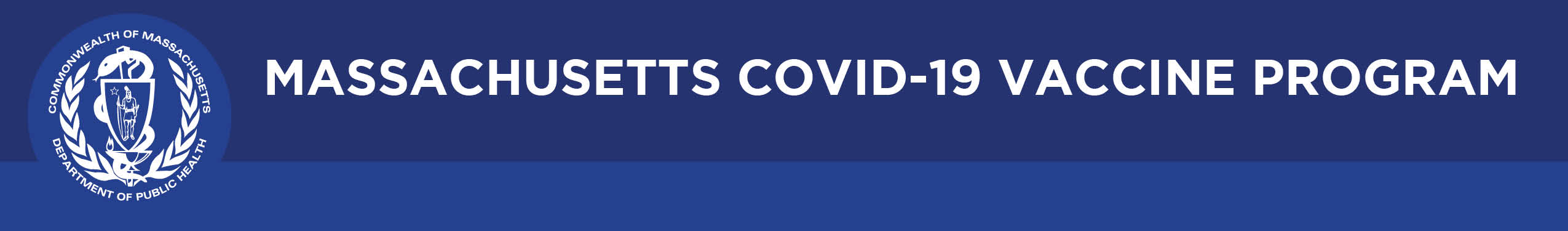 BULLETINWhat Massachusetts COVID-19 Vaccine Providers Need to KnowWeek of 1/19/2022LATEST NUMBERSAs of 1/19/2022 5,163,898 people in Massachusetts have been fully vaccinated.Massachusetts has now fully vaccinated over 5 million people!WHO TO VACCINATE THIS WEEK COVID-19 vaccination is recommended for everyone aged 5 years and older for the prevention of coronavirus disease 2019 (COVID-19). People ages 5-17 can get the Pfizer vaccine. People age 18+ can get any vaccine.A primary series for anyone ages 5 and older who lives, works, or studies in Massachusetts is eligible for a vaccine. Health care providers can also vaccinate their patient panels regardless of place of residency.An additional (third) mRNA primary series dose for people ages 5 and older who are moderately to severely immunocompromised, at least 28 days after the completion of the second mRNA COVID-19 vaccine dose.           A booster dose for everyone ages 12 years and older At least 5 months after completion of an mRNA vaccine primary series.(includes those who received two doses of different mRNA vaccine products, and those immunocompromised persons who received an additional primary series dose) At least 2 months after completion of a Janssen/J&J primary dose.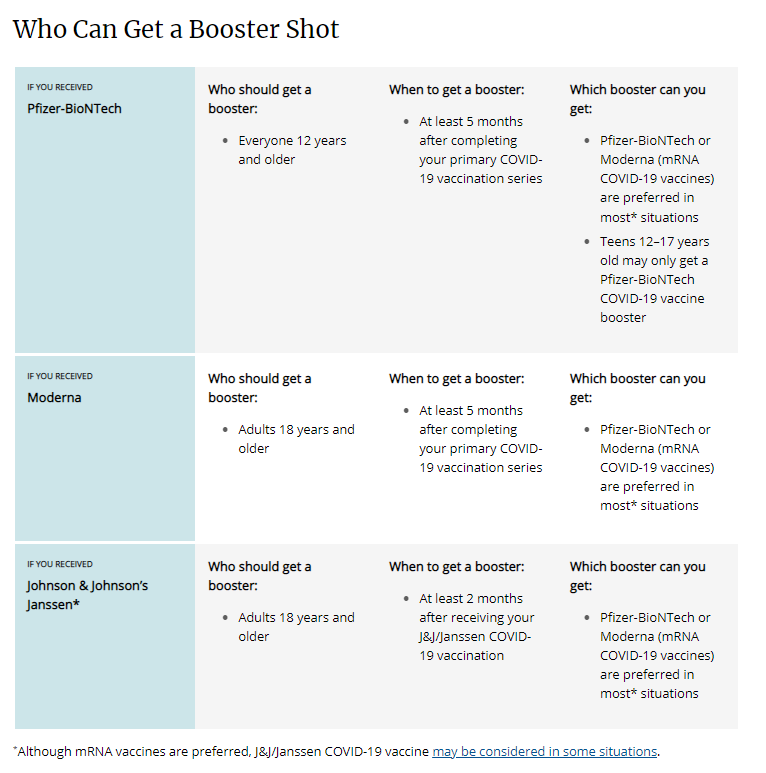 WHAT TO KNOW THIS WEEKNew The Role of OB/GYNs in Building Vaccine Confidence: As providers of health care throughout a patient’s life, obstetrician-gynecologists are uniquely positioned to educate patients on the benefits and safety of the COVID-19 vaccine. The American College of Obstetricians and Gynecologists (ACOG) outlines three steps OB/GYNs can take to build vaccine confidence with patients, including:Review ACOG’s Practice Advisory on vaccinating pregnant and lactating patients against COVID-19.Use ACOG’s COVID-19 vaccines and pregnancy Conversation Guide for clinicians.Tell your patients about the COVID-19 resources on ACOG’s new patient website.Reminder Stay Up to Date with Your Vaccines To align with standard language CDC uses about other vaccinations, CDC will now use the phrase “up to date” when talking about COVID-19 vaccination. CDC recommends that individuals stay “up to date” by receiving any additional doses they are eligible for, according to CDC’s recommendations, to ensure they have optimal protection against COVID-19. The technical definition of “fully vaccinated” – two doses of an mRNA vaccine or one dose of the Janssen/J&J vaccine – has not changed. Individuals are considered fully vaccinated 14 days after completion of their primary series. For more information, and to see a detailed table, please visit Stay Up to Date with Your Vaccines.Reminder COVID-19 Quick Reference GuideCDC’s quick reference guide is a 2-page document that provides basic information on the proper storage, preparation, and administration of the currently authorized COVID-19 vaccine products in the United States. Reminder CDC’s Product Info by US Vaccine webpage now has Pfizer info in three separate subpages:Orange Cap Age 5 through 11Purple Cap Age 12 and OlderGray Cap Age 12 and OlderReminder Expiration Extension for Pfizer orange cap/Dilute/5-11year old and gray cap/Do Not Dilute/12+year oldOn December 16th the FDA approved a shelf-life extension for the Pfizer Pediatric vaccine (orange cap, 5-11 year old, diluent required) and Adolescent/Adult Tris vaccine (gray cap, age 12+, no diluent). This approval may be found at Healthcare Providers for 5-11 years of age, orange cap (must dilute) (fda.gov) ; Healthcare Providers for 12 years of age and older, gray cap (no dilution) (fda.gov) and takes effect immediately. This extension applies to frozen (ULT) inventories only.As you are aware, the date printed on the Pfizer Pediatric (orange cap) and Adolescent/Adult (gray cap, 12+, no diluent) vaccine vials indicate the manufacture date and NOT the expiration date.  Originally, the expiration date was 6 months from the manufacture date.  The expiration date for Pfizer orange and gray cap vaccine has now been extended to 9 months (while held at ULT frozen).  The Fact Sheets for both orange and gray cap vials provided by the FDA now reads, “regardless of storage conditions, vaccines should not be used after 9 months from the date of manufacture printed on the vial and cartons”.  The updated expiry dates for both the orange and gray cap vials based on 9 months from the date of manufacture are provided below.*Date of expiration always falls on the last day of the monthThe QR code provided on the Pfizer Pediatric Vaccine carton provides a link to the EUA but does not provide information on expiration dates.   Reminder Pfizer COVID-19 Vaccines There is a nice comparison guide from the Pfizer website  Pfizer Formulation/Presentation Guide – Dec 2021 (please note, as of 1/13/2022 the extended expiration dates at ultra low freezer temps are not yet reflected in this document)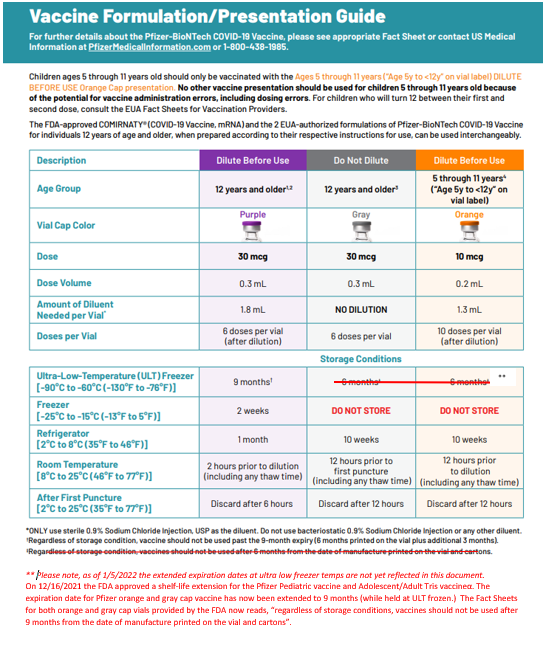 Reminder Moderna Expiry Extension Moderna continues to update data regarding extension of expired dates. Expiration dates are in the process of being updated in the MIIS inventory page. The product must be maintained in the frozen state for the extension to be applicable (extension does not apply to thawed vials).  Moderna’s look up tool remains the official indicator of product expiry.Look up the expiration date by scanning the QR code located on the carton or use the company’s expiration date lookup feature on its website. Reminder EUA Fact SheetsOnce a new EUA Fact Sheet is issued, it must be used. Previous ones no longer contain accurate information.Pfizer, HCP, 12 years of age and older, purple cap (must dilute): https://www.fda.gov/media/153713/download Pfizer, HCP, 12 years of age and older, gray cap (no dilution): https://www.fda.gov/media/153715/download Pfizer, HCP, 5 - 11 years of age, orange cap (must dilute): https://www.fda.gov/media/153714/download Pfizer, Recipient, 12 years of age and older: https://www.fda.gov/media/144414/download Pfizer, Recipient, 5-11 years: https://www.fda.gov/media/153717/download Moderna, HCP: https://www.fda.gov/media/144637/download Moderna, Recipient: https://www.fda.gov/media/144638/download Janssen, HCP: https://www.fda.gov/media/146304/download Janssen, Recipient: https://www.fda.gov/media/146305/download Primary Series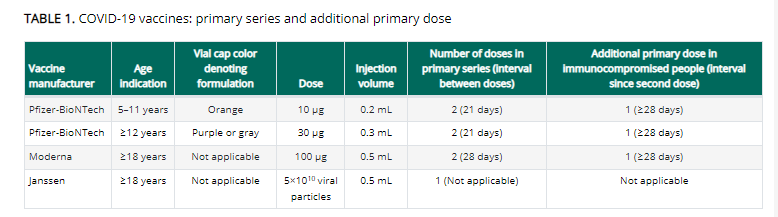 Boosters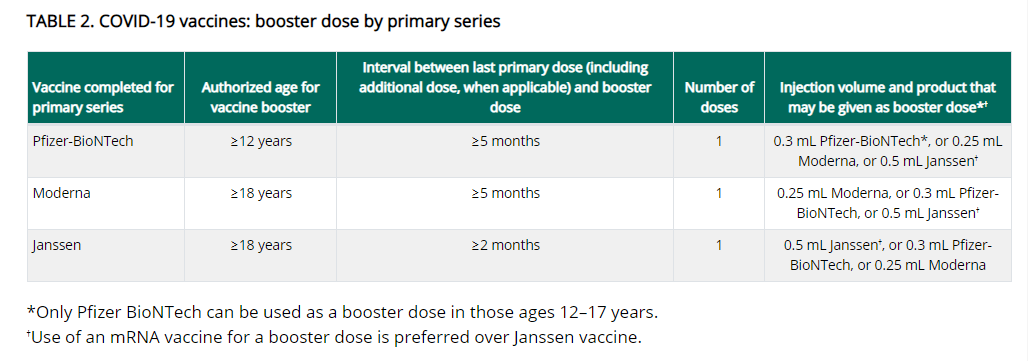 Vaccinate Your Family has put together this chart: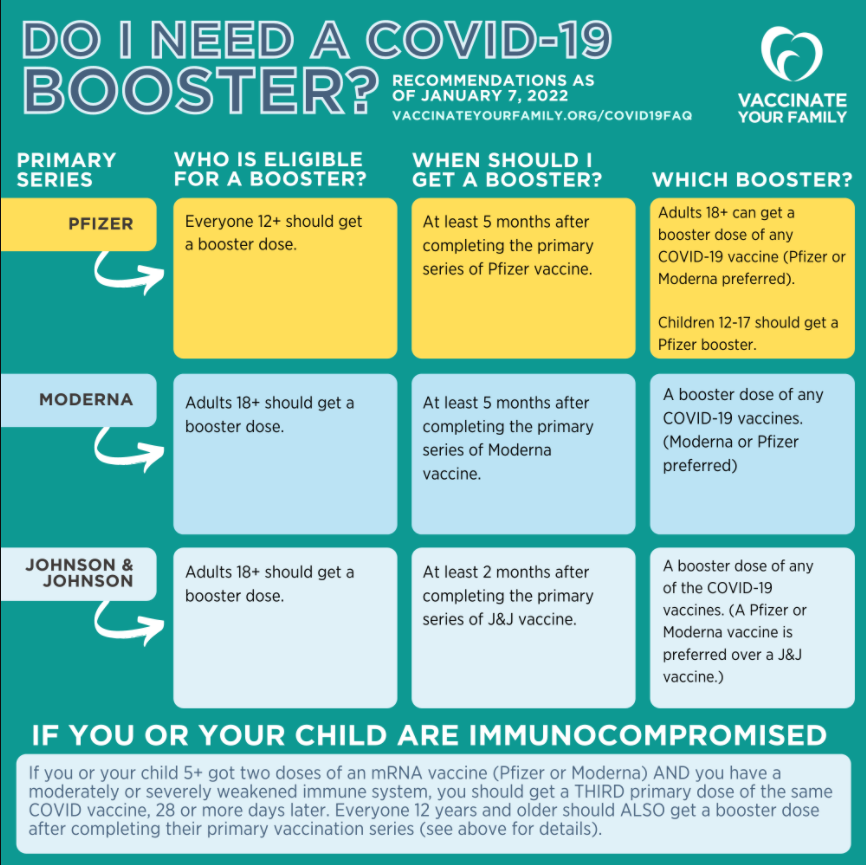 Reminder Booster doses for People who received COVID-19 vaccine outside the United States The Interim Clinical Considerations contain guidance for these situations. Please refer to the guidance here.People who completed all of the recommended doses of an WHO-EUL COVID-19 vaccine not approved or authorized by FDA, or people who completed a heterologous (mix-and-match) series composed of any combination of FDA-approved, FDA-authorized, or WHO-EUL COVID-19 vaccines:Are considered fully vaccinated.People aged ≥ 12 years (including moderately or severely immunocompromised people who received an additional primary dose) should receive a single booster dose of Pfizer-BioNTech COVID-19 Vaccine at least 5 months after completing their primary series.Footnote 4, in the Clinical Considerations, has a list of WHO-EUL COVID-19 vaccines. The list will be updated as additional COVID-19 vaccines receive an EUL from WHO. As of 1/17/2022 the list is:Pfizer-BioNTech COVID-19 Vaccine (e.g., BNT162b2, COMIRNATY, Tozinameran)AstraZeneca-Oxford COVID-19 Vaccine (e.g., [ChAdOx1-S (recombinant)], AZD1222, Covishield, Vaxzevria)Janssen (Johnson & Johnson) COVID-19 Vaccine (e.g., Ad26.COV2.S)Moderna COVID-19 Vaccine (e.g., mRNA 1273, Takeda, Spikevax)Sinopharm-BIBP COVID-19 VaccineSinovac-CoronaVac COVID-19 VaccineBharat Biotech International COVID-19 Vaccine (e.g., BBV152, COVAXIN)Novavax COVID-19 Vaccine (e.g., NVX-CoV2373, Covovax)Reminder Monoclonal Antibody Treatment for COVID-19Updated guidance was issued January 12,2022, replacing the guidance issued December 23, 2021.Massachusetts has several public sites administering monoclonal antibody treatment, therapies that have shown to be effective in reducing severity of disease and keeping COVID-19-positive individuals from being hospitalized. Referral from a health care provider is required for treatment, which is provided at no cost to the patient and offered regardless of immigration status or health insurance. Patients should discuss with their health care providers whether monoclonal antibody treatment is right for them. Provider information, including an overview, guidance, and a Monoclonal Antibody Therapy Locator can be found here.Reminder Public Portal Launch – Please Ensure Patient Information in the MIIS is Up to Date.  On January 10, 2022 the Baker-Polito administration announced a new option for residents to access their COVID-19 vaccination record from the state’s immunization registry and obtain a ‘SMART Health Card’ QR code to indicate proof of vaccination.  Massachusetts residents can visit www.myvaxrecords.mass.gov, a web portal that follows national standards for security and privacy and provides residents a way to electronically view and save their COVID-19 vaccine record.  By providing a cell phone number or email address, users can obtain a digital record of their vaccinations recorded in the Massachusetts Immunization Information System. Their COVID-19 vaccination record includes a unique QR code that can be saved to the user’s phone files, camera roll or the Apple Wallet. It can also be printed out for a paper record.Patients now have increased accessibility to obtain their immunizations through My Vax Records. As a reminder it is important to keep patient demographic information in MIIS up to date during COVID-19. Massachusetts providers who vaccinate individuals are required to enter certain data into the Massachusetts Immunization Information System (MIIS). This allows users to access their vaccination records for any reason they may need them.  Patients with missing or out-of-date demographic information (such as phone, email) may not be able to return a match. These patients will be directed to their healthcare provider who is responsible for updating their immunization record in the MIIS.  Therefore, the Department of Public Health strongly encourages providers to ensure they have an email address and/or phone number for patients in their MIIS immunization records. The MIIS allows providers to make updates to patient demographics in the following ways:1.  Access their patient records through this web-based application to enable demographic and immunization updates. You can view Patient Lookup in the MIIS for more information. 2.  Technical solutions are available to allow demographic only updates to be sent directly from your electronic health record systems.3.  A one-time bulk file will be accepted and uploaded into the MIIS. Please contact the MIIS Helpdesk miishelpdesk@mass.gov for more information. RESOURCES & LEARNING OPPORTUNITIES Reminder COVID-19 Vaccine Training ModulesCDC’s four training modules (General Overview, Pfizer, Moderna, Janssen/J&J) can be found here.Reminder COVID-19 Vaccine Webinar SeriesCDC is offering a series of brief (15-20 minute) webinars addressing topics around COVID-19 vaccination. These interactive, web-based training modules offer a real-world perspective on different issues around COVID-19 vaccines. Topics range from routine clinical and vaccine safety information to guidance for on-site clinic vaccination activities and having conversations with vaccine recipients. Each webinar includes self-test practice questions and lists additional resources related to the topic discussed. The landing page for all mini webinars is here: https://www.cdc.gov/vaccines/covid-19/training-education/webinars.html Reminder From MAPC - Creative COVID-19 CommunicationsFree-to-use graphics, videos, and more! MAPC’s Arts & Culture and Public Health teams partnered with local artists and designers to produce creative, culturally resonant communications about COVID-19 and vaccinations. The materials are available for public use. Municipalities, health agencies, community groups, and members of the public can freely use them to encourage vaccinations in their communities.Reminder Communication Skills for Clinicians Discussing COVID-19 VaccinationPNQIN (Perinatal Neonatal Quality Improvement Network) and UMass Chan Medical School are offering free trainings on: Communication Skills for Clinicians Discussing COVID-19 Vaccination. This training is a 90-minute webinar designed to improve the counseling skills of Massachusetts clinicians and other providers for discussing COVID-19 vaccination with pregnant and postpartum people, parents and caregivers of young children, and families. The training will also focus on addressing vaccine hesitancy and reducing racial disparities in rates of COVID-19 vaccination. Continuing Education credits available. Registration links and info:January 21st: 12:00pm – 1:30pmFebruary 11th: 12:00pm – 1:30pmReminder CDC launches “Interactive COVID-19 Vaccine Conversations Module for Healthcare Professionals”
CDC has launched a new resource to equip healthcare professionals with the tools they need to have effective COVID-19 vaccine conversations with patients. The Interactive COVID-19 Vaccine Conversations Module for Healthcare Professionals includes: Tips for Having Effective Vaccine Conversations with Patients  Vaccine Conversations in Practice: Case Scenarios Reminder Pfizer COVID-19 Vaccine Medical Updates on Current & Immunization Site Training Pfizer Vaccines US Medical Affairs continues to host frequent (almost daily) Medical Updates & Immunization Site Training for All Providers. Session topics include: Use of vaccine for Children 5 through 11 Years of Age, and Individuals 12 Years of Age and Older Storage, Handling, Preparation, & Administration for the multiple presentations of the vaccine Recent medical updates regarding the vaccine An overview of healthcare provider resources Question and answer session To access current and future training sessions, please visit: https://www.pfizermedicalinformation.com/en-us/medical-updates Reminder Morbidity and Mortality Weekly Report, better known as MMWR, is CDC’s primary publication for disseminating the science it produces. The staff at MMWR have launched a landing page to help people find the latest information on COVID-19 vaccine effectiveness and safety.CDC MMWRsJanuary 14, 2022 (EARLY RELEASE)Racial and Ethnic Disparities in Receipt of Medications for Treatment of COVID-19 — United States, March 2020–August 2021January 14, 2022Effectiveness of BNT162b2 (Pfizer-BioNTech) mRNA Vaccination Against Multisystem Inflammatory Syndrome in Children Among Persons Aged 12–18 Years — United States, July–December 2021Risk for Newly Diagnosed Diabetes >30 Days After SARS-CoV-2 Infection Among Persons Aged <18 years — United States, March 1, 2020–June 28, 2021January 7, 2022Risk Factors for Severe COVID-19 Outcomes Among Persons Aged ≥18 Years Who Completed a Primary COVID-19 Vaccination Series — 465 Health Care Facilities, United States, December 2020–October 2021Receipt of COVID-19 Vaccine During Pregnancy and Preterm or Small-for-Gestational-Age at Birth — Eight Integrated Health Care Organizations, United States, December 15, 2020–July 22, 2021MDPH RESOURCESReminder Massachusetts ResourcesCOVID-19 Vaccine InformationCOVID-19 booster information and booster frequently asked questions Search for Vaccine locations: https://vaxfinder.mass.gov/ COVID-19 Vaccine Resource Line/2-1-1 is available for individuals who are unable to use Vaxfinder, or have difficulty accessing the internet. Available in English and Spanish and has translators available in approximately 100 additional languages.Immunization Division Main NumberFor questions about immunization recommendations, disease reporting, etc.Phone: 617-983-6800 (24/7 MDPH Epi line)Fax: 617-983-6840Website: https://www.mass.gov/topics/immunization MIIS Help DeskPhone: 617-983-4335Fax: 857-323-8321 Email questions to: miishelpdesk@mass.gov Website: https://www.mass.gov/service-details/massachusetts-immunization-information-system-miis MDPH Vaccine UnitPhone: 617-983-6828Email questions to: dph-vaccine-management@mass.gov Website: https://www.mass.gov/service-details/vaccine-management COVID-19 Email BoxEmail questions to: COVID-19-Vaccine-Plan-MA@mass.gov Printed Manufacturing Date9-Month Expiry Date*06/2021Feb. 28, 202207/2021Mar. 31, 202208/2021 Apr. 30, 2022 09/2021May 31, 2022 10/2021 Jun. 30, 2022 11/2021 July. 31, 2022 12/2021 Aug. 31, 2022 01/2022 Sept. 30, 2022 02/2022 Oct. 31, 2022